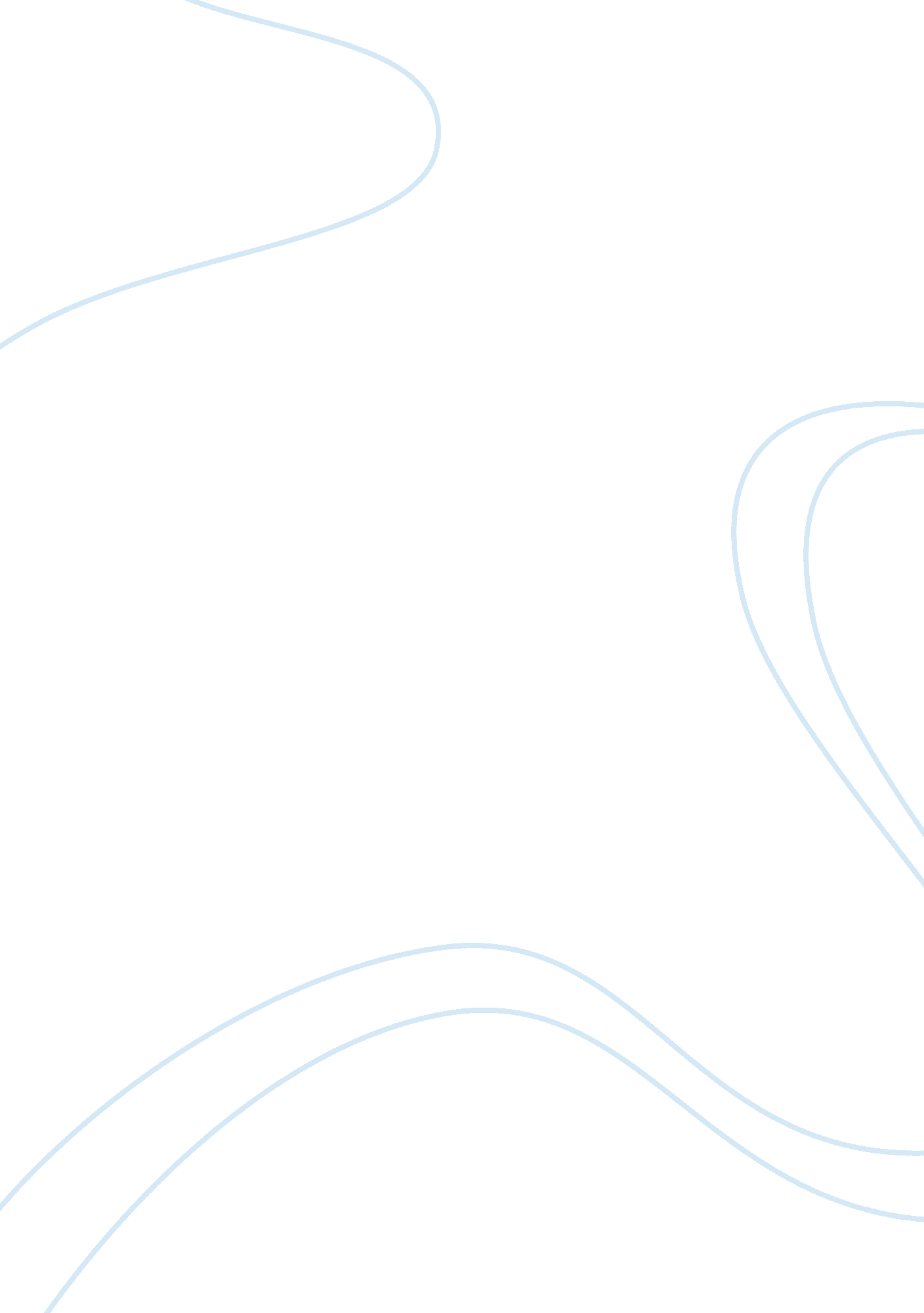 Requirement of the performance management system business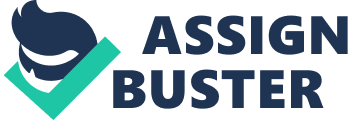 Contents Designing of Performance Appraisal in the Organization: Joint Goal Setting: – It is the constitution of short- term public presentation marks between direction and the subsidiaries in a conference between them. They decide about the ends through a treatment between them. Set Check Post: – It is the constitution of major cheque stations to mensurate advancement. However, as subsidiary learns to set up aims and direct activities toward the ends, the rate of control and sum of checking can be decreased bit by bit. Performance Reappraisals: – Frequent public presentation meeting between the subsidiary and direction are fixed, for maximal effectiveness reappraisals should be made more than one time a twelvemonth. Feedback: – Feedback is given in the terminal, as the employees who receive frequent feedback refering their public presentation are extremely motivated than those who do non have feedback. REQUIREMENT OF THE PERFORMANCE MANAGEMENT SYSTEM. Dependability: – The first demand of a sound system is dependability. In this contact it refers to consistence of opinion. For any given employee, assessments made by raters working independently of one another should hold closely. But raters with different position ( e. g. supervisors, equals, subsidiaries ) may see the same persons occupation public presentation really otherwise. To supply dependable informations, each rater must hold an equal chance to detect what the employee has done and the status under which he or she has done it. By doing appraisal system relevant, sensitive and dependable we assume the resulting opinion are valid every bit good. Acceptability: – In pattern, acceptableness is the most of import demand of all, for its is true that human resources plan must hold the support of those who will utilize them. Unfortunately, many organisations do non set much attempt into earning the front terminal support and engagement of those who will utilize the assessment system. Ultimately it is direction ‘ s duty to specify every bit clearly as possible the type and degree of occupation behaviors desired of employees. It is of import to enlist the active support and cooperation of subsidiaries by doing expressed what facet of occupation public presentation they will be evaluated on. Practicality: – This implies that assessment instruments are easy for directors and employees to understand and to utilize. For old ages, forces specializers have searched for the ‘ Perfect ‘ assessment method as if it were some sort of marvelous remedy for many booby traps that pestilence organisations. Such a method does non be. In tomorrow ‘ s universe of work far more accent demands to be placed on procedure issues. Factors such as timing and frequence are no less of import. In sum public presentation assessment is a duologue affecting people and informations. Both proficient and human issues are involved. Neither can be overemphasized at the disbursal of the other. WHO SHOULD EVALUATE PERFORMANCE? The most cardinal demand for any rater is that he or she has an equal chance to detect the rates occupation public presentation over a sensible period of clip. This suggest several possible raters. The immediate supervisor: – By and large assessment is done by this individual. He is likely the most familiar with the person ‘ s public presentation and in most occupation has had the best chance to detect existent occupation public presentation. Further more, the immediate supervisor is likely best able to associate the person ‘ s executing to section and organisations aims. Peers: – In some occupations such as outside gross revenues, jurisprudence enforcement and instruction, the immediate supervisor may detect a subsidiary ‘ s existent occupation public presentation seldom ( and indirectly thru written studies ) . Here opinion of equals play of import function. However, there is a danger of possible prejudice. Subordinates: – Appraisal by subsidiaries can be utile input to the immediate development. Subordinates know first manus the extent to which the supervisor really delegates, how good he communicates, the type of leading he has and the extent to which he or she plans and organizes. Self assessment: – On one manus it improves the rate ‘ s motive and moral, on the other it tends to be more indulgent, less variable and biased. The grounds on the truth of self appraisal is reasonably complex. In industry it is seen that provender back/ input is taken from assorted beginnings – equals, subsidiaries, higher-ups etc. some companies have gone measure in front in taking feedback signifier the clients and incorporating it into the public presentation direction procedure. APPROACHES TO PERFORMANCE MANAGEMENT The traditional attack: – ‘ The one dimensional theoretical account. ‘ The Job Specify what consequences have to be achieved Performance contact Specify a set of cardinal aims against the answerabilities Accountabilities i. e end product Review public presentation against the cardinal aims In this theoretical account occupation outlooks are defined in footings of what consequences have to be achieved. This theoretical account does n’t hold a long term focal point and ca n’t be used for employees development and calling way planning. The assorted theoretical account The Job Specify what consequences have to be achieved Performance contract Specify a set of cardinal aims Define a set Define how consequences have to be achieved Accountabilities of behavioural aims against cardinal competency Review public presentation against cardinal aims and cardinal competency The 3 dimensional theoretical account The Job Define how consequences have to be achieved Specify what consequences have to be achieved Customer Expectations Customer Feedback Performance contract Key Aims + Key competences Review Performance against cardinal aims and key A satisfactory public presentation implies making a occupation efficaciously and expeditiously, with a minimal grade of employee-created breaks. Employees are executing good when they are productive. Yet productivity itself implies both concern for effectivity and efficiency. Effectiveness refers to end achievement. Efficiency evaluates the ratio of inputs consumed to end products achieved. The greater the end product of a given input, the more efficient the employees. Similarly, if end product is a given, the lower input consumed to acquire the end product consequences in greater efficiency. There are fundamentally three intents to which public presentation assessment can be put. First, it can be used as a footing for wages allotments. Decisions as to who gets salary additions, publicities, and other wagess are determined by their perform rating. Second, these assessments can be usage for placing countries where development attempts are needed. Management demands to descry those persons who have specific accomplishment or cognition lacks. The public presentation assessment is a major tool for placing these lacks. Finally, the public presentation assessment can be used as a standard against which choice devices and development plans are validated. Barriers IN PERFORMANCE APPRAISAL SYSTEM There are certain barriers, which work against the effectual assessment system. Designation of these barriers is indispensable, so that suited step may be adopted to cut down their impact to a possible minimal degree. These barriers can be grouped in three classs, they are FAULTY ASSUMPTIONS PSYCHOLOGICAL BLOCKS TECHNICAL PITFALL Defective Premise: – Because of the faulty premises of the parties concerned i. e the superior & A ; the subsidiary, the assessment does non work decently and objectively. These premises are of the undermentioned types: – Directors sometimes assume that personal sentiments are beter than formal assessment and they find small usage of systematic process and reappraisal processs. Directors take a peculiar assessment system and presume it as perfect and so they do n’t desire to alter it for any ground and want to go on it for of all time. Psychological BLOCK: – The public-service corporation of public presentation assessment depends on the psychological features of troughs no affair whatever method is used. There are certain psychological blocks, which work against the effectivity of an assessment system. These blocks are experiencing of insecurity, to take appraisal as an excess load, disliking of subsidiary, experiencing to handle their subsidiary ‘ s failure as their lack and so on. Therefore due to these psychological blocks, troughs do non be given to go impartial and thereby get the better ofing the basic intent of assessment. TECHNICAL PITFALLS: – The design of public presentation assessment forms has received the elaborate attending from psychologists, but the job of happening equal standards still exists. The chief proficient troubles in appraisal autumn in two classs ; the standard job & A ; deformations that cut down the cogency of consequences. Standard Problem: – A standard is the criterion of public presentation the manger desires of his subsidiaries and against which he compares their existent public presentation. This is the weakest point in the appraisal process because standards are difficult to specify in mensurable or even in nonsubjective footings. Ambiguity, vagueness and generalization of standards are hard hurdlings for any procedure to get the better of. Distortion: – Distortions occur in the signifier of prejudices and mistake in doing the rating. An assessment system has folling possible deformations – Halo Effect: – This deformation exists when the rater is influenced by ratee ‘ s one or two outstanding good or bad public presentation and he evaluates the full public presentation consequently. It is an consequence, which is formed by the image of the rate in the rater ‘ s head either of his good or bad public presentation in the yesteryear and the rater rates them consequently. Cardinal Inclination: – This mistake occurs when the rater marks all or about all his forces as norm. This may originate organize the rater ‘ s deficiency of cognition of persons he is evaluation or from hastiness, indifference or sloppiness. Changeless Mistakes: – There are easy raters and tough raters in all stages of life. Some raters habitually rate everyone high, while some others tend to rate low. In such a state of affairs the consequence of two raters are barely comparable. OVERCOMING Barriers OF PERFORMANCE APPRAISAL Ongoing Feedback: – To do assessment system effectual it should be backed by effectual feedback system which is frequently a losing nexus in assessment system. Employees frequently feel frightened if the station assessment feedback is non provided. It should non be taken as a carping system but as a system for bettering public presentation. Trained Appraisers: – The valuators should be good trained so that they may be able to rate the ratees in a more accurate and developed method instead than using the old traditional and less accurate methods. They should besides be trained to avoid mistakes such as halo-errors, changeless evaluation and so on. POST APPRAISAL INTERVIEW: – After the system of assessment a station assessment interview should be conducted to allow the employees or the ratees know about their rating and they can cognize their defects and can take measurers to better them. REWARDS FOR ACCURATE APPRAISERS: – Some wagess should be given to the valuators who have done assessments accurately. When the wagess will be given they would turn positive towards the assessment system. Multiple RATERS: – Alternatively of merely one rater or valuator finishing the assessments, multiple raters should be involved in the assessment system. Due to the presence of a group of raters evaluations can be done more efficaciously. In the instance of merely one rater it would be hard to avoid deformations whereas in the presence of a group they can be avoided to a greater extent. Aim OF THE STUDY Aim of the survey The undertaking aims at analyzing the system of public presentation assessment and its effectivity in an organisation. Performance assessment is the most important and indispensable tool for the direction as it provide utile information for determination devising in country of publicity and compensation reappraisals. The wide aims of the survey includes: To cognize the present system of public presentation assessment To cognize the extent of effectivity of the assessment system To place and cognize the country for betterment To propose certain measurers for farther betterment in the current system. To cognize the attitude of employees towards the public presentation Appraisal system. To cognize the effectivity of public presentation assessment system being adopted by Dabur India Ltd. To Know the different methods of public presentation assessment being practiced by Dabur India Ltd. Research Methodology Meaning of research: – A research comprises specifying and redefining jobs, explicating hypothesis or suggested solutions, roll uping, forming and measuring informations ; doing tax write-offs and making decisions ; at last carefully proving the decision to find whether they fit the formulating hypothesis. Research Design: – A research design is the agreement of conditions for aggregation and analysis of informations in a mode that aims to unite relevancy to the research intent with economic system in process. Measure in research design: The survey is about the effectivity of the public presentation assessment system conducted at Dabur India Limited. The survey is made to cognize the pulsation of the employees insight about assessment. The is conducted at Dabur India. The required informations are: Secondary informations Personal positions of the employees Questionnaire The informations can be found from assorted section in the company. The survey will take at least one months to cover. The sample design would be 2-3 members form each section concerned. Techniques of informations aggregation ; Questionnaire Personal interviews The informations can be analysed statistically by organizing per centum weightage, norm, graphs. The study will dwell of: Logical analysis of the capable affair Preparation of the concluding lineation Preparation of unsmooth bill of exchange Rewriting and smoothing Preparation of the concluding bibliography Writing the concluding bill of exchange Sample Design: – A sample design is a definite program for obtaining a sample from a given population. It refers to the technique or the process the research worker would follow in choosing points for the sample. Sample design may every bit good put down the figure of points to be included in the sample i. e the size of the sample. Sample size: – The sum of 100 directors and supervisors at Dabur Indian Ltd. 2-3 members from different section were selected. Different Department: Finance Selling and distribution Forces Security Material Purchase Manufacturing Care R & A ; D Undertakings IT Center Safety Export Data aggregation Method: – Questionnaire: – A questionnaire of a figure of inquiries printed or typed in a definite order on a signifier or a set of signifiers. A general signifier of a questionnaire is concerned, it consist of either structured or unstructured questionnaire. Structured questionnaire are those questionnaire in which there is definite, concrete and pre-determine inquiries. The signifier of the inquiry may be either closed ( i. e of the yes or no type ) or unfastened ( i. e ask foring free responses ) It may besides hold fixed alternate inquiries in which responses of the sources are limited to the stated options ( Internet Explorer. Multiple pick inquiry ) . Response to Questionnaire In all 96 questionnaire were given to employees falling in the class of supervisors and above. Out of which 48 could be collected back punctually completed. The research worker separately contacted the employees to acquire response on the questionnaire. Data entry and analysis It has been an acclivitous undertaking to come in the tremendous informations received through the questionnaire which consisted about 27 inquiries. Response to the descriptive inquiry though really few but was valuable for the intent of survey. Hence these were farther structured in clip with the system adopted for digest and information analysis. Restrictions Many employees gave guarded replies to some important inquiries. Some of them did non make full the questionnaire due to miss of clip Response could non be collected form the entire sample selected. Some of the questionnaire could non be completed due to grounds other than clip factor. The confidentiality of the system created some job in acquiring information. Personal Interview: – Personal interviews requires the interviewer inquiring inquiries by and large in a face to confront contact to the other individual or individuals. Certain guidelines for interview: Interviewer must be after in progress and should cognize the job under consideration. Interviewer attack must be friendly and informal. Attempt should be made to set up proper resonance with the interviewee. Free-flowing interview and the inquiries must be good phrased in order to hold full cooperation of the interviewee. Secondary Datas: – The information which is published ahead. Such as company profile, Hand book for directors. Internet: – Through the cyberspace, related information about company and public presentation assessment was sort out Magazines and Newspapers: – Such as Business Today and Hindustan Times for the elaborate findings of the subject. Datas Analysis Use of statistical methods such as tabular matter, norm, Graphs. Designing of Performance Appraisal in the Organization: The forces section may try to obtain the maximal understanding of the line direction in regard of demands and aims of the programme. The forces of section has to analyze the programs of the other organisations every bit good as the relevant literature applicable in the field to explicate the most suited program for the assessment programme. Attempt should be made of obtain the cooperation of the supervisors in inventing the appraisal signifier and to discourse with them different factors to be incorporated, weights and points to be given to each factor and descriptions and direction to be indicated in the signifier. The forces director should be given to explicate the intent and nature of the programme to all superior and subordinates to be involved and affected by it. Care should be taken to take into assurance trade brotherhood representatives of the company. Attempt should be made to supply intensive preparation to all the supervisors with a position to obtain indifferent and unvarying assessment of the subsidiaries. Care should be taken to get line and staff coordination and common checking of assessment to obtain intra section and inter departmental consistence and uniformity. There should be agreement for periodic treatment for assessment by the superior with each of the subsidiaries where efforts can be made to emphasize good points, indicate troubles and promote better public presentation. Equally shortly as the assessment has been punctually discussed effort may be made to urge for salary additions and publicity. 